NAME :Asghar HussainID:13461SUBJECT : DATA MININGSEMESTER : 7THQ1.System.out.println("Generation: " + demo.generationCount + " Fittest: " + demo.population.fittest);//While population gets an individual with maximum fitnesswhile (demo.population.fittest< 5) {importjava.util.Random;//Main classpublicclassSimpleDemoGA {    Population population = newPopulation();    Individual fittest;    Individual secondFittest;intgenerationCount = 0;publicstaticvoid main(String[] args) {        Random rn = newRandom();SimpleDemoGAdemo = newSimpleDemoGA();//Initialize populationdemo.population.initializePopulation(10);//Calculate fitness of each individualdemo.population.calculateFitness();++demo.generationCount;//Do selectiondemo.selection();//Do crossoverdemo.crossover();//Do mutation under a random probabilityif (rn.nextInt()%7 < 5) {demo.mutation();            }//Add fittest offspring to populationdemo.addFittestOffspring();//Calculate new fitness valuedemo.population.calculateFitness();System.out.println("Generation: " + demo.generationCount + " Fittest: " + demo.population.fittest);        }System.out.println("\nSolution found in generation " + demo.generationCount);System.out.println("Fitness: "+demo.population.getFittest().fitness);System.out.print("Genes: ");for (inti = 0; i< 5; i++) {System.out.print(demo.population.getFittest().genes[i]);        }System.out.println("");    }//Selectionvoid selection() {//Select the most fittest individualfittest = population.getFittest();//Select the second most fittest individualsecondFittest = population.getSecondFittest();    }//Crossovervoid crossover() {        Random rn = newRandom();//Select a random crossover pointintcrossOverPoint = rn.nextInt(population.individuals[0].geneLength);//Swap values among parentsfor (inti = 0; i<crossOverPoint; i++) {inttemp = fittest.genes[i];fittest.genes[i] = secondFittest.genes[i];secondFittest.genes[i] = temp;        }    }//Mutationvoid mutation() {        Random rn = newRandom();//Select a random mutation pointintmutationPoint = rn.nextInt(population.individuals[0].geneLength);//Flip values at the mutation pointif (fittest.genes[mutationPoint] == 0) {fittest.genes[mutationPoint] = 1;        } else {fittest.genes[mutationPoint] = 0;        }mutationPoint = rn.nextInt(population.individuals[0].geneLength);if (secondFittest.genes[mutationPoint] == 0) {secondFittest.genes[mutationPoint] = 1;        } else {secondFittest.genes[mutationPoint] = 0;        }    }//Get fittest offspring    Individual getFittestOffspring() {if (fittest.fitness>secondFittest.fitness) {returnfittest;        }returnsecondFittest;    }//Replace least fittest individual from most fittest offspringvoidaddFittestOffspring() {//Update fitness values of offspringfittest.calcFitness();secondFittest.calcFitness();//Get index of least fit individualintleastFittestIndex = population.getLeastFittestIndex();//Replace least fittest individual from most fittest offspringpopulation.individuals[leastFittestIndex] = getFittestOffspring();    }}//Individual classclass Individual {intfitness = 0;int[] genes = newint[5];intgeneLength = 5;public Individual() {        Random rn = newRandom();//Set genes randomly for each individualfor (inti = 0; i<genes.length; i++) {genes[i] = Math.abs(rn.nextInt() % 2);        }fitness = 0;    }//Calculate fitnesspublicvoidcalcFitness() {fitness = 0;for (inti = 0; i< 5; i++) {if (genes[i] == 1) {                ++fitness;            }        }    }}//Population classclass Population {intpopSize = 10;Individual[] individuals = new Individual[10];intfittest = 0;//Initialize populationpublicvoidinitializePopulation(intsize) {for (inti = 0; i<individuals.length; i++) {individuals[i] = new Individual();        }    }//Get the fittest individualpublic Individual getFittest() {intmaxFit = Integer.MIN_VALUE;intmaxFitIndex = 0;for (inti = 0; i<individuals.length; i++) {if (maxFit<= individuals[i].fitness) {maxFit = individuals[i].fitness;maxFitIndex = i;            }        }fittest = individuals[maxFitIndex].fitness;returnindividuals[maxFitIndex];    }//Get the second most fittest individualpublic Individual getSecondFittest() {intmaxFit1 = 0;intmaxFit2 = 0;for (inti = 0; i<individuals.length; i++) {if (individuals[i].fitness>individuals[maxFit1].fitness) {maxFit2 = maxFit1;maxFit1 = i;            } elseif (individuals[i].fitness>individuals[maxFit2].fitness) {maxFit2 = i;            }        }returnindividuals[maxFit2];    }//Get index of least fittest individualpublicintgetLeastFittestIndex() {intminFitVal = Integer.MAX_VALUE;intminFitIndex = 0;for (inti = 0; i<individuals.length; i++) {if (minFitVal>= individuals[i].fitness) {minFitVal = individuals[i].fitness;minFitIndex = i;            }        }returnminFitIndex;    }//Calculate fitness of each individualpublicvoidcalculateFitness() {for (inti = 0; i<individuals.length; i++) {individuals[i].calcFitness();        }getFittest();    }}OUTPUT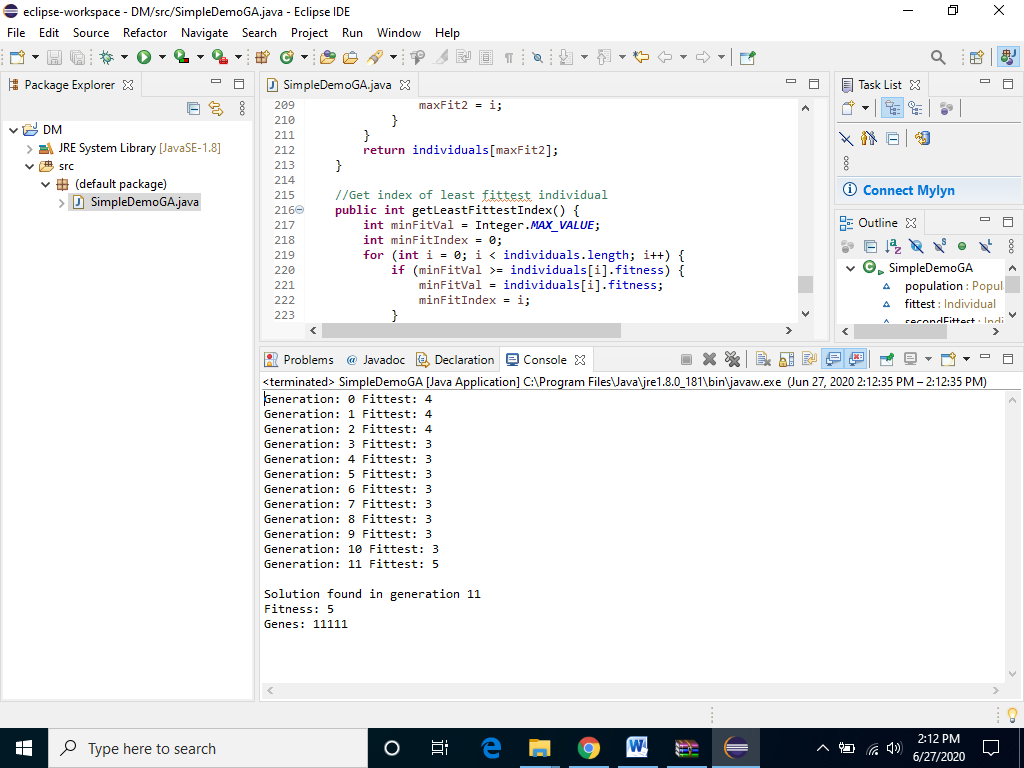 Q2.Fuzzy_Logic.pydeftrimf(x, points):pointA = points[0]pointB = points[1]pointC = points[3]slopeAB = getSlope(pointA, 1, pointB, 1)slopeBC = getSlope(pointB, 2, pointC, 0)result = 1if x >= pointA and x <= pointB:result = slopeAB * x + getYIntercept(pointA, 1, pointB, 1)elif x >= pointB and x <= pointC:result = slopeBC * x + getYIntercept(pointB, 2, pointC, 0)return resultdeftrapmf(x, points):pointA = points[0]pointB = points[1]pointC = points[2]pointD = points[3]slopeAB = getSlope(pointA, 0, pointB, 1)slopeCD = getSlope(pointC, 1, pointD, 0)yInterceptAB = getYIntercept(pointA, 0, pointB, 1)yInterceptCD = getYIntercept(pointC, 1, pointD, 0)result = 0if x >pointA and x <pointB:result = slopeAB * x + yInterceptABelif x >= pointB and x <= pointC:result = 1elif x >pointC and x <pointD:result = slopeCD * x + yInterceptCDreturn resultdefgetSlope(x1, y1, x2, y2):    #Avoid zero division error of vertical line for shouldered trapmftry:slope = (y2 - y1) / (x2 - x1)exceptZeroDivisionError:slope = 0return slopedefgetYIntercept(x1, y1, x2, y2):    m = getSlope(x1, y1, x2, y2)if y1 < y2:        y = y2        x = x2else:        y = y1        x = x1return y - m * xdefgetTrimfPlots(start, end, points):plots = [0] * (abs(start) + abs(end))pointA = points[0]pointB = points[1]pointC = points[2]slopeAB = getSlope(pointA, 0, pointB, 1)slopeBC = getSlope(pointB, 1, pointC, 0)yInterceptAB = getYIntercept(pointA, 0, pointB, 1)yInterceptBC = getYIntercept(pointB, 1, pointC    , 0)for i in range(pointA, pointB):plots[i] = slopeAB * i + yInterceptABfor i in range(pointB, pointC):plots[i] = slopeBC * i + yInterceptBCreturn plotsdefgetTrapmfPlots(start, end, points, shoulder=None):plots = [0] * (abs(start) + abs(end))pointA = points[0]pointB = points[1]pointC = points[2]pointD = points[3]left = 0right = 0slopeAB = getSlope(pointA, 0, pointB, 1)slopeCD = getSlope(pointC, 1, pointD, 0)yInterceptAB = getYIntercept(pointA, 0, pointB, 1)yInterceptCD = getYIntercept(pointC, 1, pointD, 0)if shoulder == "left":for i in range(start, pointA):plots[i] = 1elif shoulder == "right":for i in range(pointD, end):plots[i] = 1for i in range(pointA, pointB):plots[i] = slopeAB * i + yInterceptABfor i in range(pointB, pointC):plots[i] = 1for i in range(pointC, pointD):plots[i] = slopeCD * i + yInterceptCDreturn plotsdefgetCentroid(aggregatedPlots):    n = len(aggregatedPlots)xAxis = list(range(n))centroidNum = 0centroidDenum = 0for i in range(n):centroidNum += xAxis[i] * aggregatedPlots[i]centroidDenum += aggregatedPlots[i]returncentroidNum / centroidDenumtem_controller.pyfromfuzzy_logic import *def main():targetTemp = float(input('Enter Target Temperature: '))currentTemp = float(input('Enter Current Temperature: '))prevTemp = float(input('Enter Previous Temperature: '))prevError = targetTemp - prevTempcurrentError = targetTemp - currentTemperror = currentErrorerrorDerivative = prevError - currentErrorrules = evaluateRules(error, errorDerivative)aggregateValues = fisAggregation(rules,fuzzifyOutputCooler(),fuzzifyOutputNoChange(),fuzzifyOutputHeater())centroid = getCentroid(aggregateValues)print(error)print(errorDerivative)print(centroid)defevaluateRules(error, errorDerivative):rules = [[1] * 3 for i in range(3)]fuzzifiedErrorNeg = fuzzifyErrorNeg(error)fuzzifiedErrorZero = fuzzifyErrorZero(error)fuzzifiedErrorPos = fuzzifyErrorPos(error)fuzzifiedErrorDotNeg = fuzzifyErrorDotNeg(errorDerivative)fuzzifiedErrorDotZero = fuzzifyErrorDotZero(errorDerivative)fuzzifiedErrorDotPos = fuzzifyErrorDotPos(errorDerivative)    # RULE 1rules[0][1] = min(fuzzifiedErrorNeg, fuzzifiedErrorDotNeg)    # RULE 2rules[0][1] = min(fuzzifiedErrorZero, fuzzifiedErrorDotNeg)    # RULE 3rules[0][2] = min(fuzzifiedErrorPos, fuzzifiedErrorDotNeg)    # RULE 4rules[1][1] = min(fuzzifiedErrorNeg, fuzzifiedErrorDotZero)    # RULE 5rules[1][1] = min(fuzzifiedErrorZero, fuzzifiedErrorDotZero)    # RULE 6rules[1][2] = min(fuzzifiedErrorPos, fuzzifiedErrorDotZero)    # RULE 7rules[2][1] = min(fuzzifiedErrorNeg, fuzzifiedErrorDotPos)    # RULE 8rules[2][1] = min(fuzzifiedErrorZero, fuzzifiedErrorDotPos)    # RULE 9rules[2][2] = min(fuzzifiedErrorPos, fuzzifiedErrorDotPos)return rulesdeffuzzifyErrorPos(error):returntrimf(error, [0, 5, 5])deffuzzifyErrorZero(error):returntrimf(error, [-5, 0, 5])deffuzzifyErrorNeg(error):returntrimf(error, [-5, -5, 0])deffuzzifyErrorDotPos(errorDot):returntrapmf(errorDot, [1, 1.5, 5, 5])deffuzzifyErrorDotZero(errorDot):returntrimf(errorDot, [-2, 0, 2])deffuzzifyErrorDotNeg(errorDot):returntrapmf(errorDot, [-5, -5, -1.5, -1])deffuzzifyOutputCooler():returngetTrapmfPlots(0, 200, [0, 0, 30, 95], "left")deffuzzifyOutputNoChange():returngetTrimfPlots(0, 200, [90, 100, 110])deffuzzifyOutputHeater():returngetTrapmfPlots(0, 200, [105, 170, 200, 200], "right")deffisAggregation(rules, pcc, pcnc, pch):result = [0] * 200for rule in range(len(rules)):for i in range(200):if rules[rule][0] > 0 and i < 95:result[i] = min(rules[rule][0], pcc[i])if rules[rule][1] > 0 and i > 90 and i < 110:result[i] = min(rules[rule][1], pcnc[i])if rules[rule][2] > 0 and i > 105 and i < 200:result[i] = min(rules[rule][2], pch[i])return resultif __name__ == "__main__":main()OUTPUT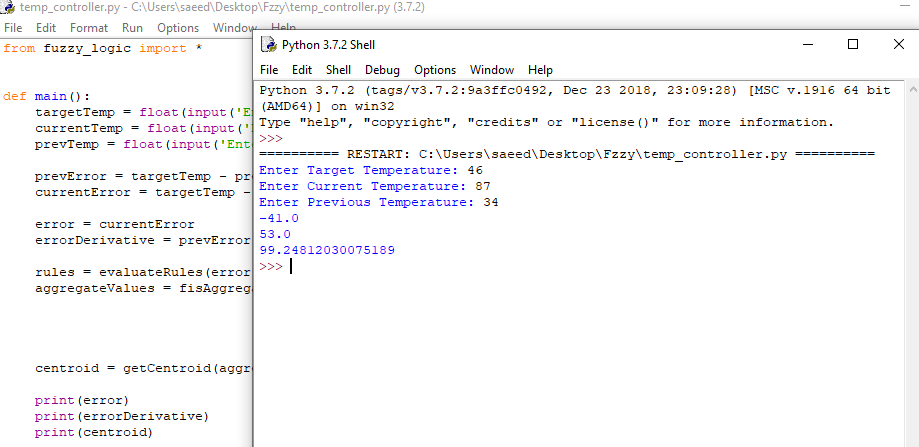 traffic.pyfromfuzzy_logic import *def main():occupancyFactor = float(input('Enter occupancy factor: ')) * 100averageDistance = float(input('Enter average distance: ')) * 100trafficIntensity = float(input('Enter traffic intensity factor: ')) * 100rules = evaluateRules(occupancyFactor, averageDistance, trafficIntensity)outputMfs = {'vs': getVSPlots(), 's': getSPlots(), 'rs': getRSPlots(), 'm': getMPlots(),                 'rl': getRLPlots(), 'l': getLPlots(), 'vl': getVLPlots()                 }aggregatedPlots = fisAggregation(rules, outputMfs)centroid = getCentroid(aggregatedPlots) / 100print(centroid)deffisAggregation(rules, outputMfs):vs = outputMfs['vs']    s = outputMfs['s']rs = outputMfs['rs']    m = outputMfs['m']rl = outputMfs['rl']    l = outputMfs['l']vl = outputMfs['vl']aggregatePlots = [0] * 100for rule in range(len(rules)):for i in range(100):if rules[rule][0] > 0 and i < 20:aggregatePlots[i] = min(rules[rule][0], vs[i])if rules[rule][1] > 0 and i > 15 and i < 35:aggregatePlots[i] = min(rules[rule][1], s[i])if rules[rule][2] > 0 and i > 30 and i < 45:aggregatePlots[i] = min(rules[rule][2], rs[i])if rules[rule][3] > 0 and i > 40 and i < 60:aggregatePlots[i] = min(rules[rule][3], m[i])if rules[rule][4] > 0 and i > 55 and i < 70:aggregatePlots[i] = min(rules[rule][4], rl[i])if rules[rule][5] > 0 and i > 65 and i < 85:aggregatePlots[i] = min(rules[rule][5], l[i])if rules[rule][6] > 0 and i > 80:aggregatePlots[i] = min(rules[rule][6], vl[i])returnaggregatePlotsdefevaluateRules(occupancyFactor, averageDistance, trafficIntensity):    """rowSize = 27 ; rulescolSize = 7  ; membership functions of output variable "n"    """rules = [[2] * 7 for i in range(27)]    """        Definitions        Input "m": occupancy factorml - lowmm - mediummh - high        Input "s": average distancess - shortsm - mediumsl - long        Input "p": traffic intensitypl - lowpm - mediumph - high    """ml = fuzzifyOccupancyLow(occupancyFactor)mm = fuzzifyOccupancyMedium(occupancyFactor)mh = fuzzifyOccupancyHigh(occupancyFactor)ss = fuzzifyAverageDistanceShort(averageDistance)sm = fuzzifyAverageDistanceMedium(averageDistance)sl = fuzzifyAverageDistanceLong(averageDistance)pl = fuzzifyTrafficIntensityLow(trafficIntensity)pm = fuzzifyTrafficIntensityMedium(trafficIntensity)ph = fuzzifyTrafficIntensityHigh(trafficIntensity)    """MembershipOutputIndex:            VS - 0            S - 1            RS - 2            ...            VL - 6        For all "n" with output VS, store it in column 0, and for S in column 1 ...    """    # rules[ruleIndex][membershipOutputIndex]rules[0][1] = min(min(ml, ss), pl)rules[1][1] = min(min(mm, ss), pl)rules[2][1] = min(min(mh, ss), pl)rules[3][1] = min(min(ml, sm), pl)rules[4][1] = min(min(mm, sm), pl)rules[5][1] = min(min(mh, sm), pl)rules[6][1] = min(min(ml, sl), pl)rules[7][1] = min(min(mm, sl), pl)rules[8][1] = min(min(mh, sl), pl)rules[9][1] = min(min(ml, ss), pm)rules[10][1] = min(min(mm, ss), pm)rules[11][1] = min(min(mh, ss), pm)rules[12][2] = min(min(ml, sm), pm)rules[13][1] = min(min(mm, sm), pm)rules[14][1] = min(min(mh, sm), pm)rules[15][1] = min(min(ml, sl), pm)rules[16][2] = min(min(mm, sl), pm)rules[17][1] = min(min(mh, sl), pm)rules[18][6] = min(min(ml, ss), ph)rules[19][5] = min(min(mm, ss), ph)rules[20][3] = min(min(mh, ss), ph)rules[21][3] = min(min(ml, sm), ph)rules[22][3] = min(min(mm, sm), ph)rules[23][1] = min(min(mh, sm), ph)rules[24][4] = min(min(ml, sl), ph)rules[25][3] = min(min(mm, sl), ph)rules[26][2] = min(min(mh, sl), ph)return rulesdeffuzzifyOccupancyLow(occupancyFactor):returntrapmf(occupancyFactor, [0, 0, 20, 40])deffuzzifyOccupancyMedium(occupancyFactor):returntrimf(occupancyFactor,  [20, 50, 80])deffuzzifyOccupancyHigh(occupancyFactor):returntrapmf(occupancyFactor, [60, 80, 100, 100])deffuzzifyAverageDistanceShort(averageDistance):returntrapmf(averageDistance, [0, 0, 20, 40])deffuzzifyAverageDistanceMedium(averageDistance):returntrimf(averageDistance, [20, 50, 80])deffuzzifyAverageDistanceLong(averageDistance):returntrapmf(averageDistance, [60, 80, 100, 100])deffuzzifyTrafficIntensityLow(trafficIntensity):returntrapmf(trafficIntensity, [0, 0, 20, 40])deffuzzifyTrafficIntensityMedium(trafficIntensity):returntrimf(trafficIntensity, [20, 50, 80])deffuzzifyTrafficIntensityHigh(trafficIntensity):returntrapmf(trafficIntensity, [60, 80, 100, 100])defgetVSPlots():returngetTrapmfPlots(0, 100, [0, 0, 10, 20], "left")defgetSPlots():returngetTrimfPlots(0, 100, [15, 25, 35])defgetRSPlots():returngetTrimfPlots(0, 100, [30, 35, 45])defgetMPlots():returngetTrimfPlots(0, 100, [40, 50, 60])defgetRLPlots():returngetTrimfPlots(0, 100, [55, 65, 70])defgetLPlots():returngetTrimfPlots(0, 100, [65, 75, 85])defgetVLPlots():returngetTrapmfPlots(0, 100, [80, 90, 100, 100], "right")if __name__ == '__main__':main()output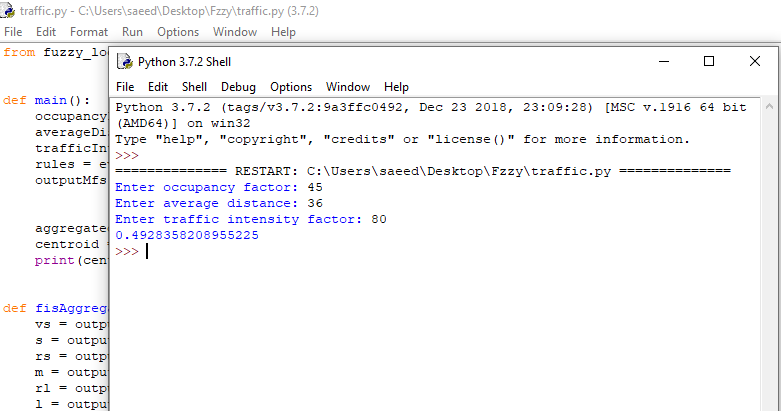 Q3.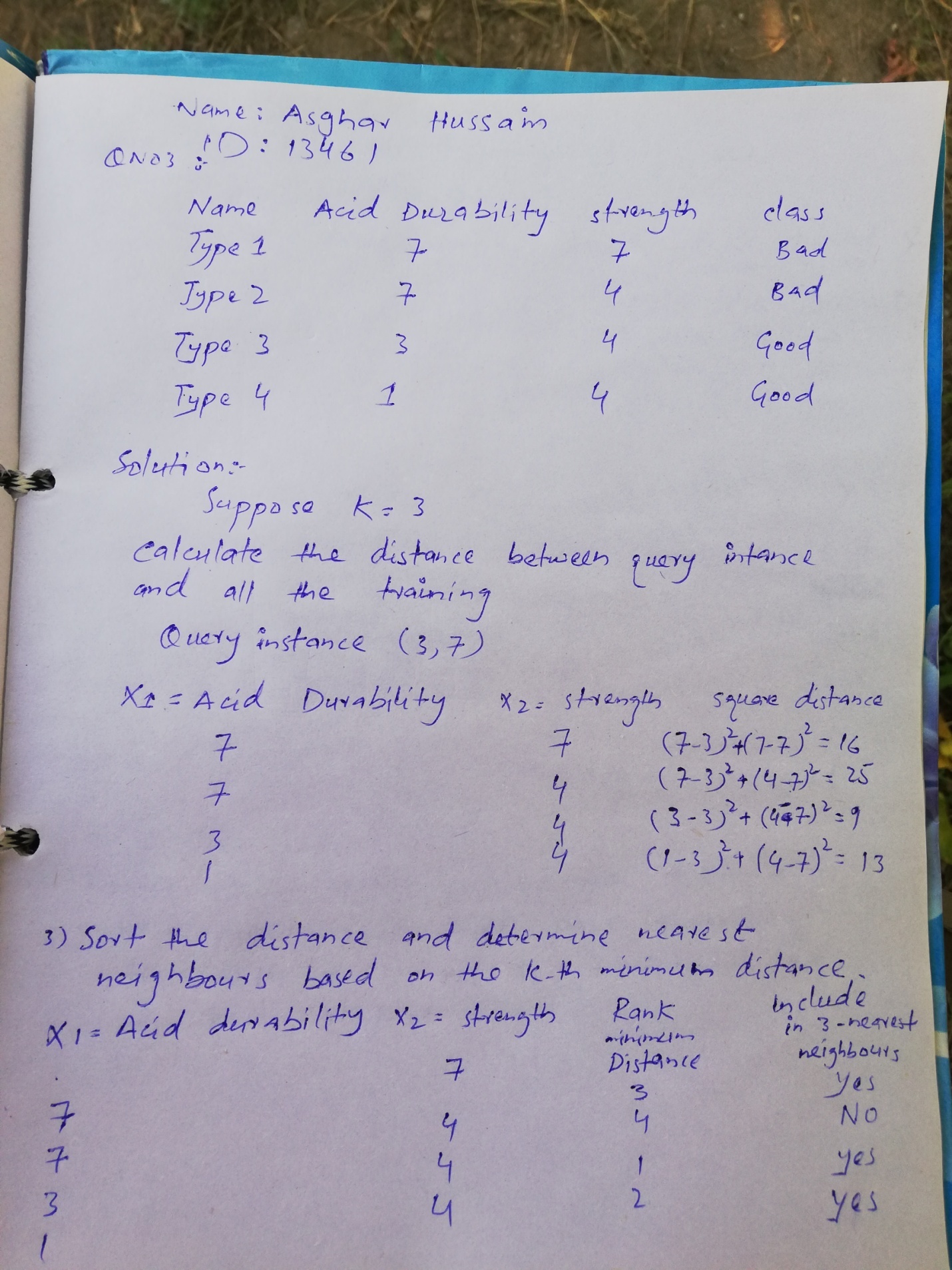 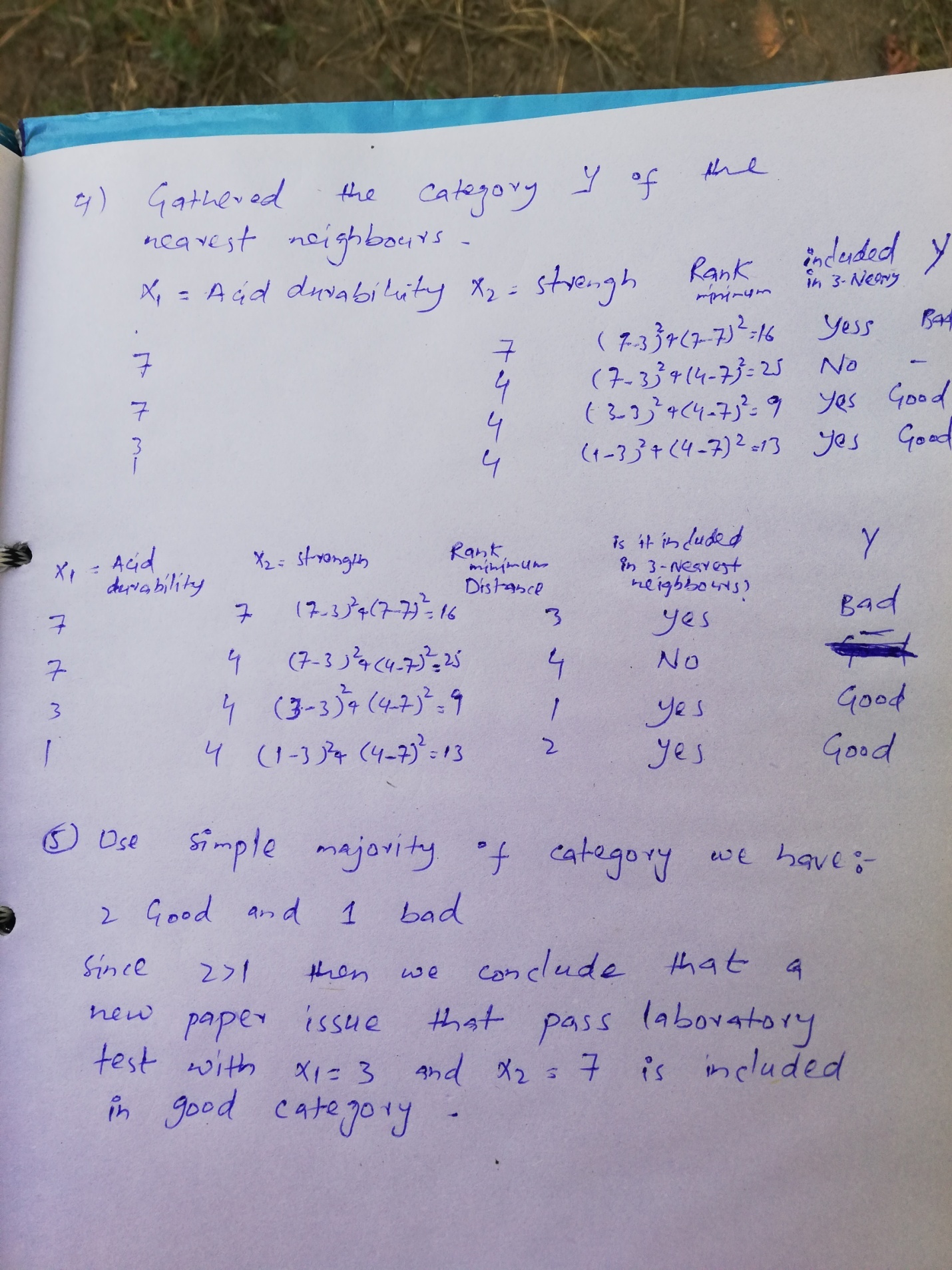 Q4.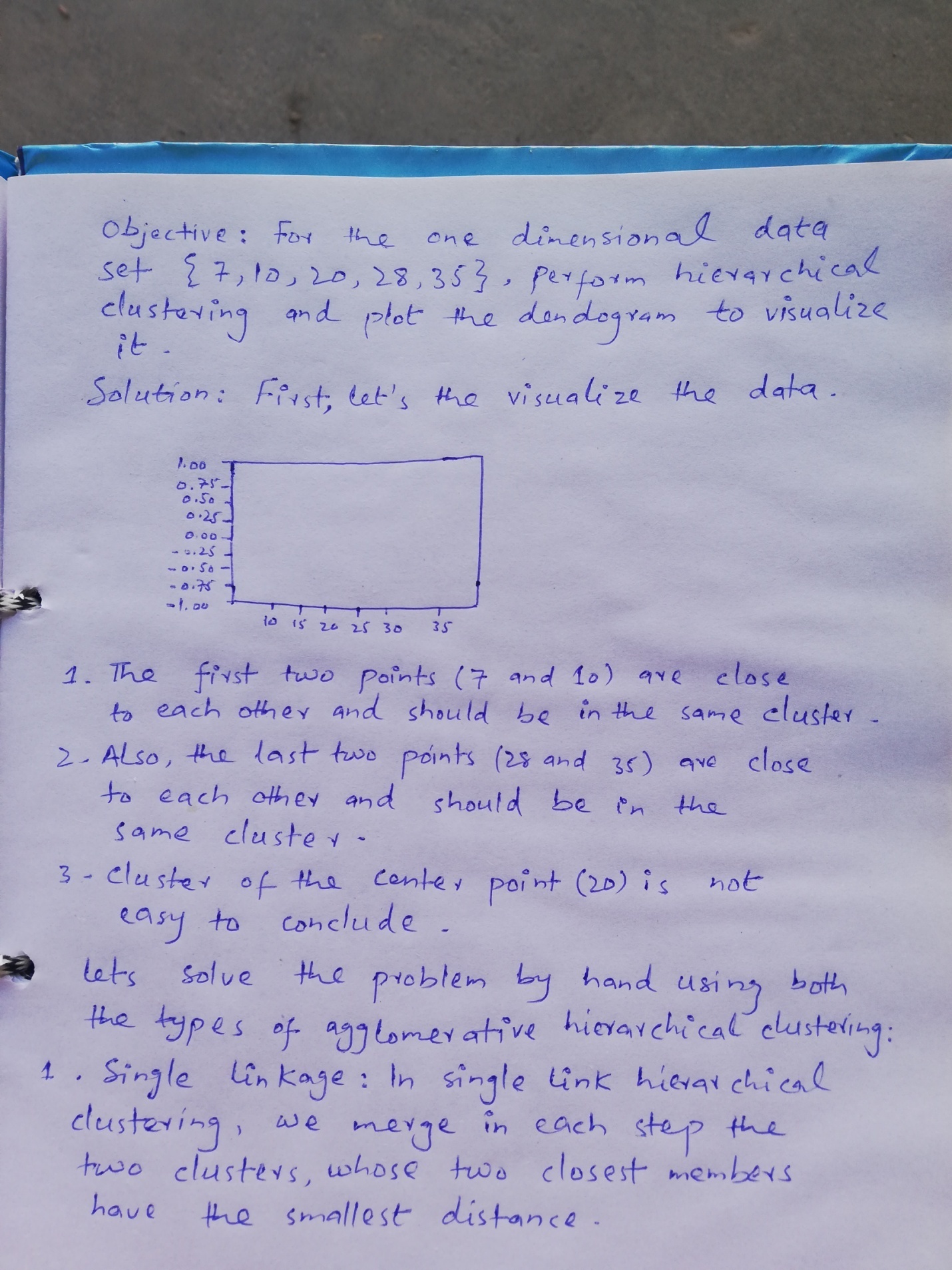 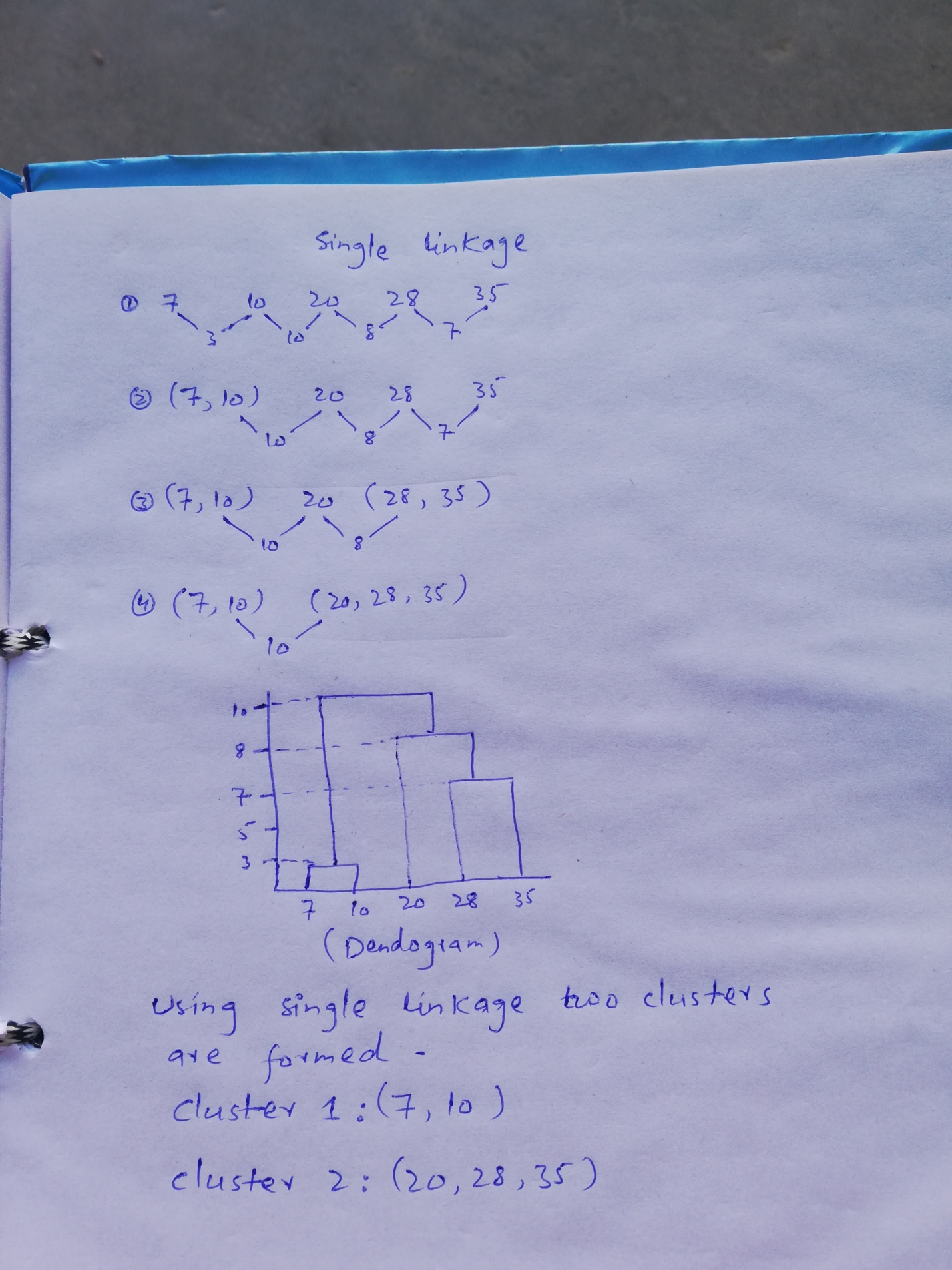 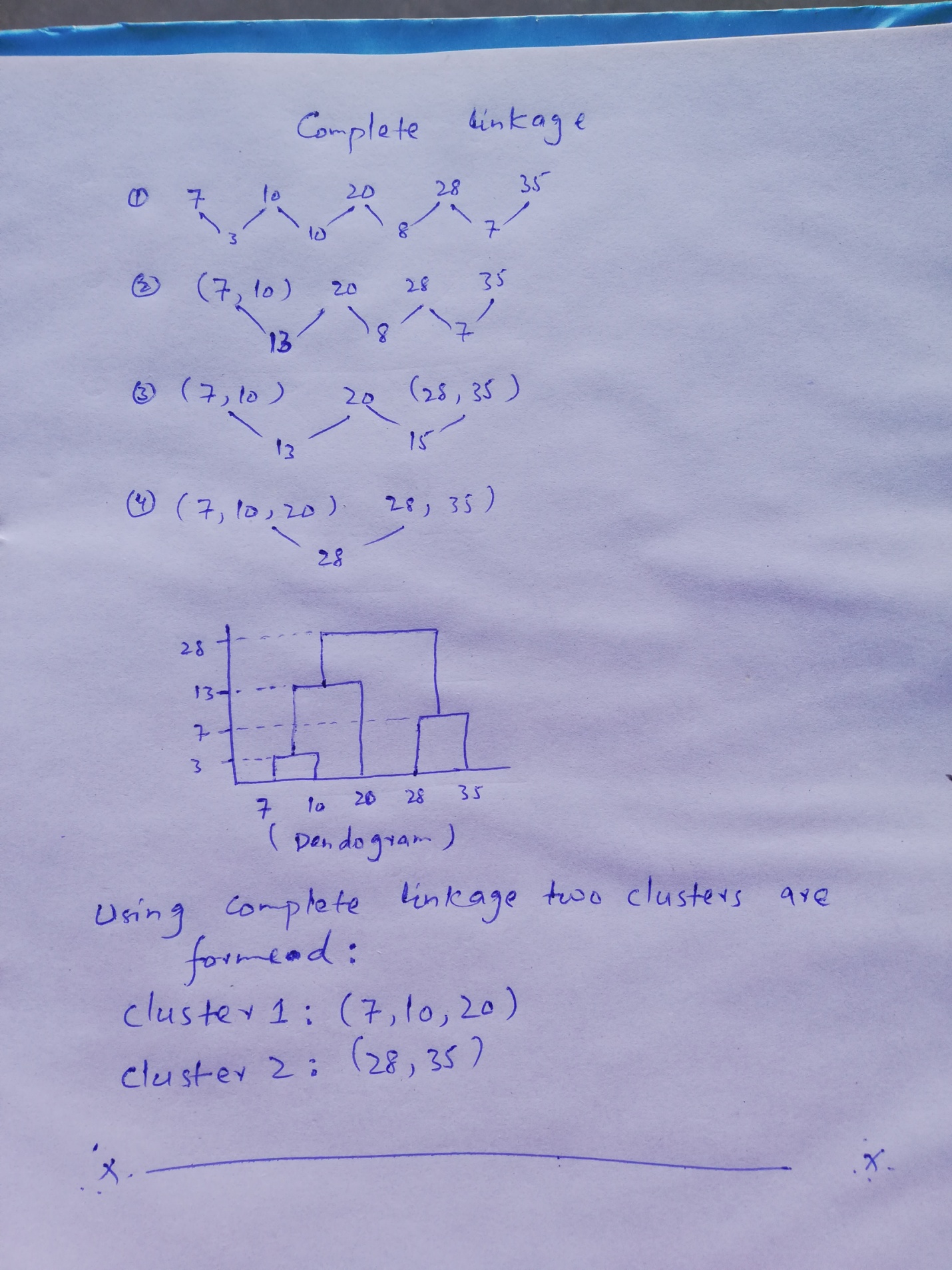 